Journée de Formation des Ambassadeurs élèves contre le Harcèlement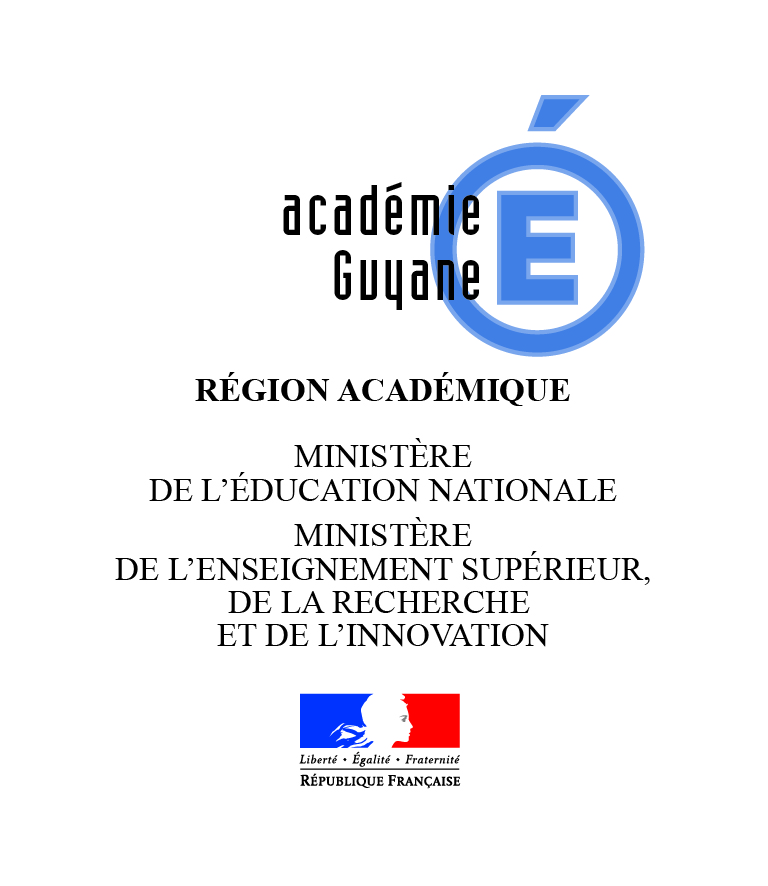 CollègeRéférents HarcèlementBassin de Cayenne Rappel des objectifs généraux :Il s’agit d’une journée pour former des élèves volontaires désignés comme « ambassadeurs contre le Harcèlement scolaire » afin de leurs permettre de :Sensibiliser leurs camarades aux dangers du Harcèlement scolaire et au cyber HarcèlementFormer leurs pairs et initier des actions de prévention aux seins de leurs établissements…Valoriser des élèves des établissements et de les impliquer dans la lutte contre le Harcèlement scolaire.  Publics concernés : 6 à 9 élèves de niveau différents ( de la 6ème à la 3ème )  de chaque Collèges du Bassin de CayenneEncadrements : les Référents Harcèlement du Bassin de Cayenne (voir tableau des participants ci-dessous) Moyens mis à disposition par l’EMS et les EPLE : Bus CTG pour transporter les élèves et leurs encadrants au Collège ContouxRepas financé par les établissements d’origine. Repas pris au Collège ContouxPochette et outils théorique sur le harcèlement scolaireMoyens pour les formateurs référent du bassin de Cayenne :Autorisation de sortie signée des parentsPochette comprenant le plan de la journée de formationcopies des documents et des fiches des activités proposées aux Ambassadeurs élèvesParticipants à la journée9 élèves du Collège Kapel encadré par Mr Réginald APS8 élèves du Collège Nonnon encadré par Mr Stéphane Velly CPE9 élèves du Collège Contoux encadré par Mme Béatrice COUROUX CPE 8 élèves du Collège Catayé encadré par Mme la CPE9 élèves du Collège Holder encadré par Mme ESCOBAR Assistante sociale SSFE – christel.escobar@acguyane.frSephora SAINT PHAR 3ème Elber BARROSO 3èmePaul PETIOT 3ème Kesia FEGAN 4èmeDylan MAC QUENZIE 4ème Sephora GONZIL 5èmeJohny SAINT JUSTE CippaSteeve MINOT CippaJule Justin RECULIN 6ème  Détail du temps de Formation pour les Référents Harcèlement formateur. ANNEXE 1Jeux de connaissances 1 « Tissons des liens : le harcèlement c’est l’affaire de tous »ANNEXE 2Débat « Savoir se positionner en tant qu’Ambassadeur »Propositions de situations : Vous voyez un camarade du collège filmer une bagarre à la sortie du collège. Que faites-vous ? Vous filmez aussi et vous mettez la video sur FBVous lui demandez d’arrêterVous prévenez un adulteAutreLes élèves de votre classe se moquent régulièrement de Jonas un garçon de la classe. Que faites-vous ?A Vous ne dites rien par ce que vous ne voulez pas de problème avec les autresB. Après tous c’est vrai c’est drôle et ce n’est pas méchantC Vous prévenez le CpeD Vous intervenez auprès de la classe pour faire cesser les moqueriesUn camarade de la classe envoie votre groupe Whats app un message d’adieu inquiétant. Que faites-vous ?Vous ne dite rien parce que c’est le rigolo de la classe et qu’il plaisante surementVous allez directement voir votre camarade pour discuter avec luiVous en parlez à l’infirmière ou à l’assistante sociale. AutreIntitulé du TempsContenusObjectifs ?Méthodes ?Moyens ?Qui ?8hArrivée / et installation Des groupes d’Ambassadeur au Collège CONTOUTRegroupement dans le bâtiment du CDI Accueil des participants et installation des « chevalets de présentation »Présentation de la journée :Plan de la journée (+ présentation de l’Allocution Recteur)règles de vie du groupeTemps repas/ de pauses/ ou sont les WC ?heure de départquestions divers ?Accueillir les différents Ambassadeurs et leurs Permettre de comprendre le cadre de l’action de formation.Chevalets réalisés et imprimés par CONTOUTGrand groupeDistribution de docs Bus mis à dispositionTables en demi cercle + chaises / « chevalets » avec nom, prénom et collège des AmbassadeursAccueille par Mme le Principal du collège ContoutIntervention de Mr Velly- le coordinateur des Référents Harcèlement Intervention de  Mme Couroux et Mme Escobar pour explication du déroulement de la la journée (contenue, pause, cantine et règle de vie du groupe)  Intitulé du TempsContenuObjectif ?Méthodes ?Moyens ? etTemps ? Qui.8h30Allocution enregistrée de Mr Le RECTEURAccueillir formellement les élèves.Présenter les objectifs de l’action « Ambassadeur »Grand groupeEnregistrement Ordinateur Vidéo projecteur8h45Jeux de connaissances« Tissons des liens : le harcèlement c’est l’affaire de tous »Permettre à chacun de donner son prénom, sa classe son collège et de dire quelques mots sur lui ou sa motivation.Permettre au référent harcèlement d’introduire l’idée de réseau et de responsabilité de tous face au harcèlementGrand groupeLes élèves et les adultes sont debout dans la pièce et se font passer une pelote de laine. Une pelote de laineDurée du temps= 15mnMme Escobar9H45PausePausePausePausePausePauseIntitulé du TempsContenuObjectif ?Méthodes ?Moyens ? etTemps ? Qui.10H00DIAPORAMA +Brainstorming sur le mot « Harcèlement »Commencer à construire une définition communeEchanger entre pairsInterroger les élèves souligner les mots-clés dans leurs réponsesDurée du temps= 45mnDiscussion collectiveMme CourouxFilm sur le Harcèlement scolaire (insérés dans le diaporama)Titre LES CLAQUESTitre LES INJURESTitre LA RUMEURPermettre aux élèves de mieux comprendre les mécanismes du harcèlement et les conséquences.Grand groupe : 1 ou deux films + Retour sur le film Qu’en pensez-vous ? Ordinateur vidéo projecteurAPS de KapelTemps théorique :Qu’est-ce le Harcèlement Scolaire ? DéfinitionMécanisme (les 3 acteurs)Conséquences Moyens d’actionPermettre à chaque ambassadeur de comprendre le mécanisme du Harcèlement scolaire et lui permettre de le repère et d’agir.  Grand groupe Power pointPowers points .Durée du Temps 1hMr Velly11h30Bilan de la matinée avec les élèvesPermettre aux ambassadeurs de donner leurs sentiments sur la demi-journée, de poser des questions, de proposer des thèmes à aborder ou à approfondir.   Concertation en grand groupe Mme Escoba12hRepasRepasRepasRepasRepasRepasIntitulé du TempsContenuObjectif ?Méthodes ?Moyens ? etTemps ? Qui.13h30Débat à partir d’un jeu « Savoir se positionner en tant qu’Ambassadeur »»Permettre de débattre sur le Harcèlement de façon ludique Se positionner comme AmbassadeurEbat sous formes des Jeux des 4 coins  Durée du temps = 30mnMme EscobarIntitulé du TempsContenuObjectif ?Méthodes ?Moyens ? etTemps ? Qui.14h-15h« Mise en projet » par groupePermettre aux Ambassadeurs d’échanger des idées pour réaliser une action de prévention dans leur CollègeExplication « de la journée contre le harcèlement en novembre le 9 novembre et du concours du mois de janvier 2018Remise de la pochette - théoriquePetit groupe  avec un référent pour faciliter la prise de note et formaliser les idées par écris et  par groupe.Mr Velly+ autres référents pour aider à l’écriture et à la compréhension des items en individuel15h-15h30Restitution des groupesPermettre aux différents groupes de présenter leur idées de projetUn rapporteur élève par groupe15H30-16H00Bilan de la journéePermettre aux ambassadeurs de donner leurs sentiments sur la journée, de poser des questions.  Permettre aux formateurs d’évaluer l’action de formation. Discussion ouverte45 PhotocopiesTous les référents Retour dans les collègesRègle du jeu :Objectifs : « Permettre à chacun de donner son prénom, sa classe son collège et de dire quelques mots sur lui ou sa motivation »« Permettre au référent harcèlement d’introduire l’idée de réseau et de responsabilité de tous face au harcèlement ».Temps : 15mnMatériel : une pelote de laineLes élèves et les adultes sont debout dans la pièce et se font passer une pelote de laine.A chaque fois qu’une personne attrape la pelote : il donne son prénom, sa classe, son collège et quelque chose de lui par exemple : sa motivation pour être ambassadeur, une valeur ou une qualité qui lui est chère.Il relance la pelote à une personne en face mais tient un bout du fil. La pelote se déroule au fur et à mesure. Le jeu commence par les référents pour lancer la dynamique.A la fin chacun a un bout du fils de la pelote, tout le monde est en lien et cela forme une toile d’araignée symbole de réseau  On a aussi commencé à retenir quelques prénoms et s’identifier parmi ses « pairs » Publics : 36 Ambassadeurs 4 référents1 meneur de jeux 1 garant du temps Règle du Jeu :Objectifs : « Permettre de débattre sur le Harcèlement de façon ludique et redynamiser le groupe après le repas »Se positionner comme AmbassadeurTemps : 30mnJeux des 4 coins :   Les ambassadeurs sont au centre de la pièce, debout.Le référent meneur du jeu explique la règle et propose une situation pouvant mener à du harcèlement. Il donne 4 solutions aux problèmes posés correspondant à 4 coins de la pièce.  Les jeunes (et les autres référents qui veulent jouer) se déplace vers le coin qui leur semble le mieux correspondre a ce qu’il pense de la situation. Le meneur peut alors demander individuellement aux uns et aux autres d’expliquer sont positionnement dans tel ou tel coin. Il peut demander aux différents groupes d’argumenter leur positionnement. NB : Il n’y a pas de réponse fausse ou entièrement juste – Il s’agit de faire un débat sur son positionnement et d’argumenter. Par contre, le meneur, veillera à revenir sur les arguments qui peuvent mener à des conduites dangereuses ou inappropriées en s’appuyant sur le contenu pédagogique donner le matin. Les formateurs peuvent « jouer » et éventuellement donner un avis « individuel » pour relancer les débats ci nécessaires.Publics : 36 Ambassadeurs 5 référents (facultatifs) 1 meneur de jeux 